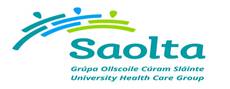  Clinical Midwife Manager 2 – Post Natal WardJob Specification, Terms & Conditions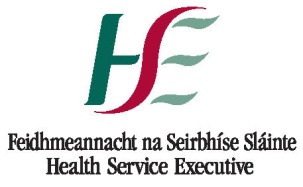 Clinical Midwife Manager 2Terms and Conditions of EmploymentJob Title and GradeClinical Midwife Manager 2 - Post Natal Ward Grade: 2132Campaign Reference19th April 2021 at 10am Closing DateG455aProposed Interview Date (s)It is anticipated that interviews will be scheduled to take place as soon as possible after the closing date. Candidates will normally be given at least one weeks’ notice of interview. The timescale may be reduced in exceptional circumstances.Taking up AppointmentA start date will be indicated at job offer stageLocation of PostGalway University Hospitals, Saolta University Health Care GroupInitial assignment will be to Galway University Hospital.  The successful candidate may be required to work in any service area within the vicinity as the need arises.  A panel may be formed for Galway University Hospitals from which current and future permanent and specified purpose vacancies of full or part time duration may be filled.Informal EnquiriesMs Helen Murphy Director of MidwiferyPhone: 091 544789Email: helent.murphy@hse.ieOr Ms Anne Marie Grealish Assistant Director of MidwiferyPhone  091 544541E mail:  annemarie.grealish@hse.ieDetails of ServiceThe Saolta University Health Care Group provides acute and specialist hospital services to the West and North West of Ireland – counties Galway, Mayo, Roscommon, Sligo, Leitrim, Donegal and adjoining counties.The Group comprises 7 hospitals across 8 sites:Letterkenny University Hospital (LUH)Mayo University Hospital (MUH)Portiuncula University Hospital (PUH)Roscommon University Hospital (RUH)Sligo University Hospital (SUH) incorporating Our Ladies Hospital Manorhamilton (OLHM)Galway University Hospitals (GUH) incorporating University Hospital Galway (UHG) and Merlin Park University HospitalThe Group's Academic Partner is NUI Galway.The Saolta Group’s region covers one third of the land mass of Ireland, it provides health care to a population of 830,000, employs in excess of 10,000 employees, and has a budget in excess of €800 million. The Group provides a range of high quality services for the catchment areas it serves and GUH is a designated supra-regional cancer service provider meeting the needs of all the counties along Western seaboard and towards the midlands from Donegal to North Tipperary.Saolta University Health Care Group aims to meet its service plan targets. Its priority is to implement the national Clinical Care programmes across the Group and establish a performance management culture with the development of Key Performance Indicators.VisionOur vision is to be a leading academic Hospital Group providing excellent integrated patient-centred care delivered by skilled caring staff.Saolta Guiding PrinciplesCare - Compassion - Trust - LearningOur guiding principles are to work in partnership with patients and other healthcare providers across the continuum of care to:Deliver high quality, safe, timely and equitable patient care by developing and ensuring sustainable clinical services to meet the needs of our population.Deliver integrated services across the Saolta Group Hospitals, with clear lines of responsibility, accountability and authority, whilst maintaining individual hospital site integrity.Continue to develop and improve our clinical services supported by education, research and innovation, in partnership with NUI Galway and other academic partners.Recruit, retain and develop highly-skilled multidisciplinary teams through support, engagement and empowerment.Saolta Strategy 2019-2023We have developed a five year strategy which outlines the vision and framework for the Group’s strategic development from 2019 to 2023.We are committed to ensuring that our patients are at the centre of all service design, development and delivery. Over the five years of the strategy we will further develop our services, both clinical and organisational based around seven key themes: Quality and Patient Safety; Patient Access; Governance and Integration; Skilled Caring Staff; Education Research and Innovation; eHealth and Infrastructure. These will be our key areas of focus to enable us to meet the future needs of our patients. We continue to work very closely with our colleagues in the community both Community Healthcare West and Community Health Organisation 1 in the North West to deliver more streamlined care to our patients in line with the national focus of bringing services closer to patients.While the tertiary referral centre for the Group is University Hospital Galway, it is essential that all our hospitals work more closely together in delivering services to address the challenges facing us across our region. A key theme of our 5 year strategy is the development of Managed Clinical and Academic Networks (MCAN).These networks will ensure that specialities in individual hospitals will no longer work in isolation but as a networked team which will improve clinical quality and patient safety. It will also support collective learning/sharing of expertise and will be supported by education, training, research and audit programmes. It will result in safer, standardised and more sustainable services for our patients.Mission StatementPatients are at the heart of everything we do. Our mission is to provide high quality and equitable services for all by delivering care based on excellence in clinical practice, teaching, and research, grounded in kindness, compassion and respect, whilst developing our staff and becoming a model employer.OUR VISION STATEMENTOur Vision is to build on excellent foundations already laid, further developing and integrating our Group, fulfilling our role as an exemplar, and becoming the first Trust in Ireland.OUR GUIDING VALUESRespect - We aim to be an organisation where privacy, dignity, and individual needs are respected, where staff are valued, supported and involved in decision-making, and where diversity is celebrated, recognising that working in a respectful environment will enable us to achieve more. Compassion - we will treat patients and family members with dignity, sensitivity and empathy.Kindness - whilst we develop our organisation as a business, we will remember it is a service, and treat our patients and each other with kindness and humanity. Quality – we seek continuous quality improvement in all we do, through creativity, innovation, education and research. Learning - we will nurture and encourage lifelong learning and continuous improvement, attracting, developing and retaining high quality staff, enabling them to fulfill their potential. Integrity - through our governance arrangements and our value system, we will ensure all of our services are transparent, trustworthy and reliable and delivered to the highest ethical standards, taking responsibility and accountability for our actions. Teamworking – we will engage and empower our staff, sharing best practice and strengthening relationships with our partners and patients to achieve our Mission. Communication - we aim to communicate with patients, the public, our staff and stakeholders, empowering them to actively participate in all aspects of the service, encouraging inclusiveness, openness, and accountability.These Values shape our strategy to create an organisational culture and ethos to deliver high quality and safe services for all we serve and that staff are rightly proud of. Reporting RelationshipTo post holder:Will report to the Assistant Director of Midwifery /Director of Midwifery as relevant to the post / as appropriate. Purpose of the Post The post of CMM 2 has a pivotal role in service planning, co-ordinating, and managing activity and resources within the clinical area. The main responsibilities are: quality assurance, resource management, staffing and staff development, practice development, facilitating communication and professional / clinical leadership. Principal Duties and ResponsibilitiesThe person holding this post is required to support the principle that the care of the patient comes first at all times and will approach their work with the flexibility and enthusiasm necessary to make this principle a reality for every patient to the greatest possible degree.Maintain throughout the hospital awareness of the primacy of the patient in relation to all hospital activities.Performance management systems are part of role and you will be required to participate in the Group’s performance management programme.Professional /ClinicalThe Clinical Midwife Manager 2  will:Manage patient care to ensure the highest professional standards using an evidence based, care planning approach.Provide a high level of professional and clinical leadership.Be responsible for the co-ordination, assessment, planning, delivery and review of service user care by all staff in designated area(s).Provide safe, comprehensive nursing care to service users according to the Code of Professional Conduct as laid down by the Bord Altranais agus Cnáimhseachais na hÉireann (Nursing Midwifery Board Ireland) and Professional Clinical Guidelines.Practice nursing / midwifery according to:Professional Clinical GuidelinesNational and Area Health Service Executive (HSE) guidelines. Local policies, protocols and guidelinesCurrent legislationManage own caseload in accordance with the needs of the post.Participate in teams / meetings / committees as appropriate, communicating and working in co-operation with other team members. Facilitate co-ordination, co-operation and liaison across healthcare teams and programmes.Collaborate with service users, family, carers and other staff in treatment / care planning and in the provision of support and advice.Communicate verbally and / or in writing results of assessments, treatment / care programmes and recommendations to the team and relevant others in accordance with service policy.  Plan discharge or transition of the service user between services as appropriate.Ensure that service users and others are treated with dignity and respect.Maintain nursing records in accordance with local service and professional standards.Adhere to and contribute to the development and maintenance of nursing standards, protocols and guidelines consistent with the highest standards of patient care.Evaluate and manage the implementation of best practice policy and procedures e.g. admission and discharge procedures, control and usage of stocks and equipment, grievance and disciplinary procedures.Maintain professional standards in relation to confidentiality, ethics and legislation.In consultation with CNM3/CMM3 and other disciplines, implement and assess quality management programmes.Participate in clinical audit as required.Initiate and participate in research studies as appropriate.Devise and implement Health Promotion Programmes for service users as relevant to the post.Operate within the scope of practice - seek advice and assistance from his / her manager with any cases or issues that prove to be beyond the scope of his / her professional competence in line with principles of best practice and clinical governance. Health & SafetyThe  Clinical Midwife Manager 2  will:Ensure that effective safety procedures are developed and managed to comply with statutory obligations, in conjunction with relevant staff e.g. health and safety procedures, emergency procedures.Observe, report and take appropriate action on any matter which may be detrimental to staff and/or service user care or well being / may be inhibiting the efficient provision of care.Assist in observing and ensuring implementation and adherence to established policies and procedures e.g. health and safety, infection control, storage and use of controlled drugs etc. Ensure completion of incident / near miss forms / clinical risk reporting.Adhere to department policies in relation to the care and safety of any equipment supplied for the fulfilment of duty. Liaise with other relevant staff, e.g. CNS infection control Occupational Therapist re appropriateness for procurement.Have a working knowledge of the Health Information and Quality Authority (HIQA) Standards as they apply to the role for example, Standards for Healthcare, National Standards for the Prevention and Control of Healthcare Associated Infections, Hygiene Standards, etc., and comply with associated HSE protocols for implementing and maintaining these standards as appropriate to the role.To support, promote and actively participate in sustainable energy, water and waste initiatives to create a more sustainable, low carbon and efficient health service.Education and TrainingThe Clinical Midwife Manager 2  will:Engage in continuing professional development by keeping up to date with nursing / midwifery literature, recent nursing / midwifery research and new developments in nursing management, education and practice and to attend staff study days as considered appropriate.Be familiar with the curriculum training programme for student nurses / midwives and be aware of the clinical experience required to meet the needs of the programme.Participate in the identification, development and delivery of induction, education, training and development programmes for nursing and non-nursing staff.Provide support and supportive supervision to Clinical Nurse Manager 1 and front-line staff where appropriate.Supervise and assess student nurses/midwives and foster a clinical learning environment.Engage in performance review processes including personal development planning as appropriate.ManagementThe Clinical Midwife Manager 2  will:Exercise authority in the running of the assigned area(s) as deputised by the CNM3 / CMM3 or ADOM / ADON.Provide the necessary supervision, co-ordination and deployment of nursing and support staff to ensure the optimum delivery of care in the designated area(s).Manage communication at ward and departmental level and facilitate team building.Provide staff leadership and motivation which is conducive to good working relations and work performance.Promote a culture that values diversity and respect in the workplace.Formulate, implement and evaluate service plans and budgets in co-operation with the wider healthcare team. Manage all resources efficiently and effectively within agreed budget.Lead on practice development within the clinical area.Lead and implement change.Promote, facilitate and participate in the development of nursing policies and procedures. Monitor as appropriate and lead on proactive improvement.Contribute to the formulation, development and implementation of policies and procedures at area and hospital level.Ensure compliance with legal requirements, policies and procedures affecting service users, staff and other hospital matters.Manage and promote liaisons with internal / external bodies as appropriate, e.g. intra-hospital service and the community. Actively participate in the Nursing Management structure by ‘acting up’ when required.Maintain all necessary clinical and administrative records and reporting arrangements. Engage in IT developments as they apply to service user and service administration.KPIsThe identification and development of Key Performance Indicators (KPIs) which are congruent with the hospital’s service plan targets.The development of Action Plans to address KPI targets.Driving and promoting a Performance Management culture.In conjunction with line manager assist in the development of a Performance Management system for your profession.The management and delivery of KPIs as a routine and core business objective.PLEASE NOTE THE FOLLOWING GENERAL CONDITIONSEmployees must attend fire lectures periodically and must observe fire orders.All accidents within the Department must be reported immediately.Infection Control Policies must be adhered to.In line with the Safety, Health and Welfare at Work Act, 2005 all staff must comply with all safety regulations and audits.In line with the Public Health (Tobacco) (Amendment) Act 2004, smoking within the Hospital Building is not permitted.Hospital uniform code must be adhered to.Provide information that meets the need of Senior Management.Risk Management, Infection Control, Hygiene Services and Health & SafetyThe management of Risk, Infection Control, Hygiene Services and Health & Safety is the responsibility of everyone and will be achieved within a progressive, honest and open environment. The post holder must be familiar with the necessary education, training and support to enable them to meet this responsibility. The post holder has a duty to familiarise themselves with the relevant Organisational Policies, Procedures & Standards and attend training as appropriate in the following areas:Continuous Quality Improvement InitiativesDocument Control Information Management SystemsRisk Management Strategy and PoliciesHygiene Related Policies, Procedures and StandardsDecontamination Code of PracticeInfection Control PoliciesSafety Statement, Health & Safety Policies and Fire ProcedureData Protection and confidentiality PoliciesSepsisChildren 1st The post holder is responsible for ensuring that they become familiar with the requirements stated within the Risk Management Strategy and that they comply with the Hospitals Risk Management Incident/Near miss reporting Policies and Procedures.The post holder is responsible for ensuring that they comply with hygiene services requirements in your area of responsibility.  Hygiene Services incorporates environment and facilities, hand hygiene, catering, cleaning, the management of laundry, waste, sharps and equipment.The post holder must foster and support a quality improvement culture through-out your area of responsibility in relation to hygiene services.It is the post holders’ specific responsibility for Quality & Risk Management, Hygiene Services and Health & Safety will be clarified to you in the induction process and by your line manager.The post holder must take reasonable care for his or her own actions and the effect that these may have upon the safety of others.The post holder must cooperate with management, attend Health & Safety related training and not undertake any task for which they have not been authorised and adequately trained.The post holder is required to bring to the attention of a responsible person any perceived shortcoming in our safety arrangements or any defects in work equipment.It is the responsibility of the post holder to be aware of and comply with the HSE Health Care Records Management / Integrated Discharge Planning (HCRM / IDP) Code of Practice.The above Job Specification is not intended to be a comprehensive list of all duties involved and consequently, the post holder may be required to perform other duties as appropriate to the post which may be assigned to him/her from time to time and to contribute to the development of the post while in office.  Eligibility CriteriaQualifications and/ or experienceEach candidate must at the latest date of application:1. Professional Qualifications & Experience, etc.a)Be registered in the relevant Division of the Register of Nurses maintained by Bord Altranais agus Cnáimhseachais na hÉireann (Nursing and Midwifery Board of Ireland) or be entitled to be so registered.AndHave at least 5 years post Midwifery registration experience of which 2 must be in the speciality or related area. AndDemonstrate evidence of continuous professional development.AndPossess the requisite knowledge and ability including a high standard of suitability and clinical, managerial and administrative capacity to properly discharge the functions of the role.2. Annual RegistrationPractitioners must maintain live annual registration on the relevant division of the Register of Nurses and Midwives maintained by the Nursing and Midwifery Board of Ireland (Bord Altranais agus Cnáimhseachais na hÉireann).AndConfirm annual registration with NMBI to the HSE by way of the annual Patient Safety Assurance Certificate (PSAC).3. HealthA candidate for and any person holding the office must be fully competent and capable of undertaking the duties attached to the office and be in a state of health such as would indicate a reasonable prospect of ability to render regular and efficient service. 4. CharacterEach candidate for and any person holding the office must be of good characterOther Requirements specific to the postFlexibility as regards working hours as post is 24/7 365 days a years and ability to adapt quickly to different working environments on a daily basis.Midwifery RegisterMaternity Services (Obstetrics)Candidates applying for the above named specialty must be registered on the Midwifery Division of the Register of Nurses / Midwives kept by An Bord Altranais agus Cnáimhseachais na hÉireann (Nursing Midwifery Board of Ireland).Skills, competencies and/or knowledgeCandidates must:Demonstrate the ability to lead on clinical practice and service quality. Demonstrate promotion of evidence-based decision making.Demonstrate practitioner competence and professionalism.Demonstrate behaviours to practice nursing in line with the Values for Nurses and Midwives in Ireland.Demonstrate the ability to plan and organise effectively.Demonstrate the ability to build, lead and manage a team.Demonstrate strong interpersonal skills including the ability to build and maintain relationships.Demonstrate strong communication and influencing skills.Demonstrate initiative and innovation in the delivery of service.Demonstrate resilience and composure.Demonstrate openness to change. Demonstrate integrity and ethical stance.Demonstrate a commitment to continuing professional development.Demonstrate the ability to relate nursing research to nursing practice.Demonstrate knowledge of quality assurance practices and their application to nursing procedures.Demonstrate an awareness of HR policies and procedures including disciplinary procedures, managing attendance, etc.Demonstrate an awareness of relevant legislation and policy e.g. legislation relevant to the service area, health and safety, infection control, etc.Demonstrate an awareness of current and emerging nursing strategies and policies in relation to the clinical / designated area.Demonstrate an awareness of the Health Service Transformation Programme.Demonstrate a willingness to develop IT skills relevant to the role.Campaign Specific Selection ProcessRanking/Shortlisting / InterviewA ranking and or shortlisting exercise may be carried out on the basis of information supplied in your application form.  The criteria for ranking and or shortlisting are based on the requirements of the post as outlined in the eligibility criteria and skills, competencies and/or knowledge section of this job specification.  Therefore it is very important that you think about your experience in light of those requirements.  Failure to include information regarding these requirements may result in you not being called forward to the next stage of the selection process.  Those successful at the ranking stage of this process (where applied) will be placed on an order of merit and will be called to interview in ‘bands’ depending on the service needs of the organisation.Code of PracticeThe Health Service Executive will run this campaign in compliance with the Code of Practice prepared by the Commission for Public Service Appointments (CPSA). The Code of Practice sets out how the core principles of probity, merit, equity and fairness might be applied on a principle basis. The Code also specifies the responsibilities placed on candidates, facilities for feedback to applicants on matters relating to their application when requested, and outlines procedures in relation to requests for a review of the recruitment and selection process and review in relation to allegations of a breach of the Code of Practice.  Additional information on the HSE’s review process is available in the document posted with each vacancy entitled “Code of Practice, information for candidates”.Codes of practice are published by the CPSA and are available on www.hse.ie/eng/staff/jobs in the document posted with each vacancy entitled “Code of Practice, information for candidates” or on www.cpsa.ie.The reform programme outlined for the Health Services may impact on this role and as structures change the job description may be reviewed.This job description is a guide to the general range of duties assigned to the post holder. It is intended to be neither definitive nor restrictive and is subject to periodic review with the employee concerned.The reform programme outlined for the Health Services may impact on this role and as structures change the job description may be reviewed.This job description is a guide to the general range of duties assigned to the post holder. It is intended to be neither definitive nor restrictive and is subject to periodic review with the employee concerned.Tenure The initial posts available are permanent or specified purpose and whole-time.  These posts are pensionable.  Panels will be formed from this recruitment campaign and future permanent or specified purpose vacancies of full time or part time hours will be filled from this panel.  The tenure of these posts will be indicated at “expression of interest” stage.Appointment as an employee of the Health Service Executive is governed by the Health Act 2004 and the Public Service Management (Recruitment and Appointments) Act 2004 and Public Service Management (Recruitment and Appointments) Amendment Act 2013.Remuneration The Salary Scale for these posts is (as at 01/10/20): €50,912 - €51,756 - €52,468 - €53,633 - €54,920 -€56,183 -€57,446 -€58,868 -€60,190-Working WeekThe standard working week applying to the post is to be confirmed at Job Offer Stage.Annual LeaveThe annual leave associated with the post will be confirmed at Job Offer Stage.SuperannuationThis is a pensionable position with the HSE. The successful candidate will upon appointment become a member of the appropriate pension scheme.  Pension scheme membership will be notified within the contract of employment.  Members of pre-existing pension schemes who transferred to the HSE on the 01st January 2005 pursuant to Section 60 of the Health Act 2004 are entitled to superannuation benefit terms under the HSE Scheme which are no less favourable to those which they were entitled to at 31st December 2004.AgeAge restriction shall only apply to a candidate where s/he is not classified as a new entrant (within the meaning of the Public Service Superannuation (Miscellaneous Provisions) Act, 2004). A candidate who is not classified as a new entrant must be under 65 years of age on the first day of the month in which the latest date for receiving completed application forms for the office occurs.Protection of Persons Reporting Child Abuse Act 1998As this post is one of those designated under the Protection of Persons Reporting Child Abuse Act 1998, appointment to this post appoints one as a designated officer in accordance with Section 2 of the Act.  You will remain a designated officer for the duration of your appointment to your current post or for the duration of your appointment to such other post as is included in the categories specified in the Ministerial Direction. You will receive full information on your responsibilities under the Act on appointment.Infection ControlHave a working knowledge of Health Information and Quality Authority (HIQA) Standards as they apply to the role for example, Standards for Healthcare, National Standards for the Prevention and Control of Healthcare Associated Infections, Hygiene Standards etc. and comply with associated HSE protocols for implementing and maintaining these standards as appropriate to the role.Health & SafetyIt is the responsibility of line managers to ensure that the management of safety, health and welfare is successfully integrated into all activities undertaken within their area of responsibility, so far as is reasonably practicable. Line managers are named and roles and responsibilities detailed in the relevant Site Specific Safety Statement (SSSS). Key responsibilities include:Developing a SSSS for the department/service, as applicable, based on the identification of hazards and the assessment of risks, and reviewing/updating same on a regular basis (at least annually) and in the event of any significant change in the work activity or place of work.Ensuring that Occupational Safety and Health (OSH) is integrated into day-to-day business, providing Systems Of Work (SOW) that are planned, organised, performed, maintained and revised as appropriate, and ensuring that all safety related records are maintained and available for inspection.Consulting and communicating with staff and safety representatives on OSH matters.Ensuring a training needs assessment (TNA) is undertaken for employees, facilitating their attendance at statutory OSH training, and ensuring records are maintained for each employee.Ensuring that all incidents occurring within the relevant department/service are appropriately managed and investigated in accordance with HSE procedures.Seeking advice from health and safety professionals through the National Health and Safety Function Helpdesk as appropriate.Reviewing the health and safety performance of the ward/department/service and staff through, respectively, local audit and performance achievement meetings for example.Note: Detailed roles and responsibilities of Line Managers are outlined in local SSSS. 